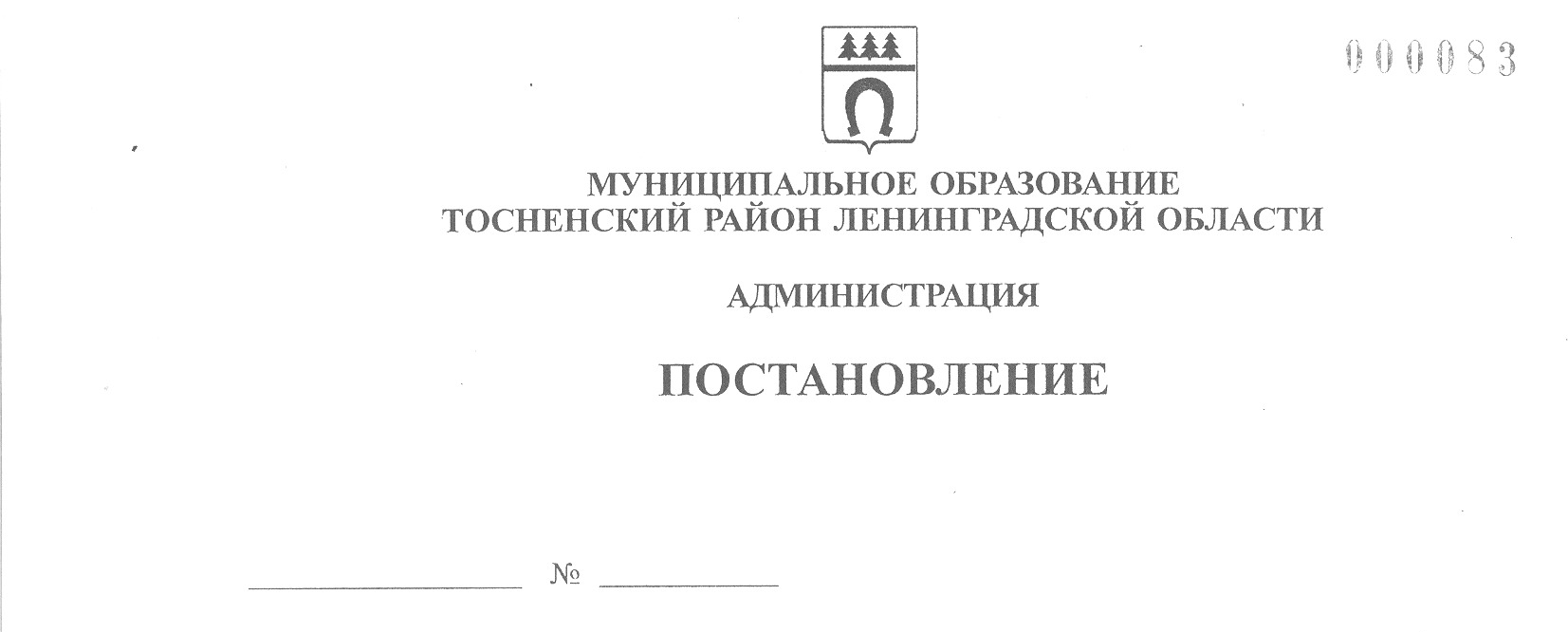 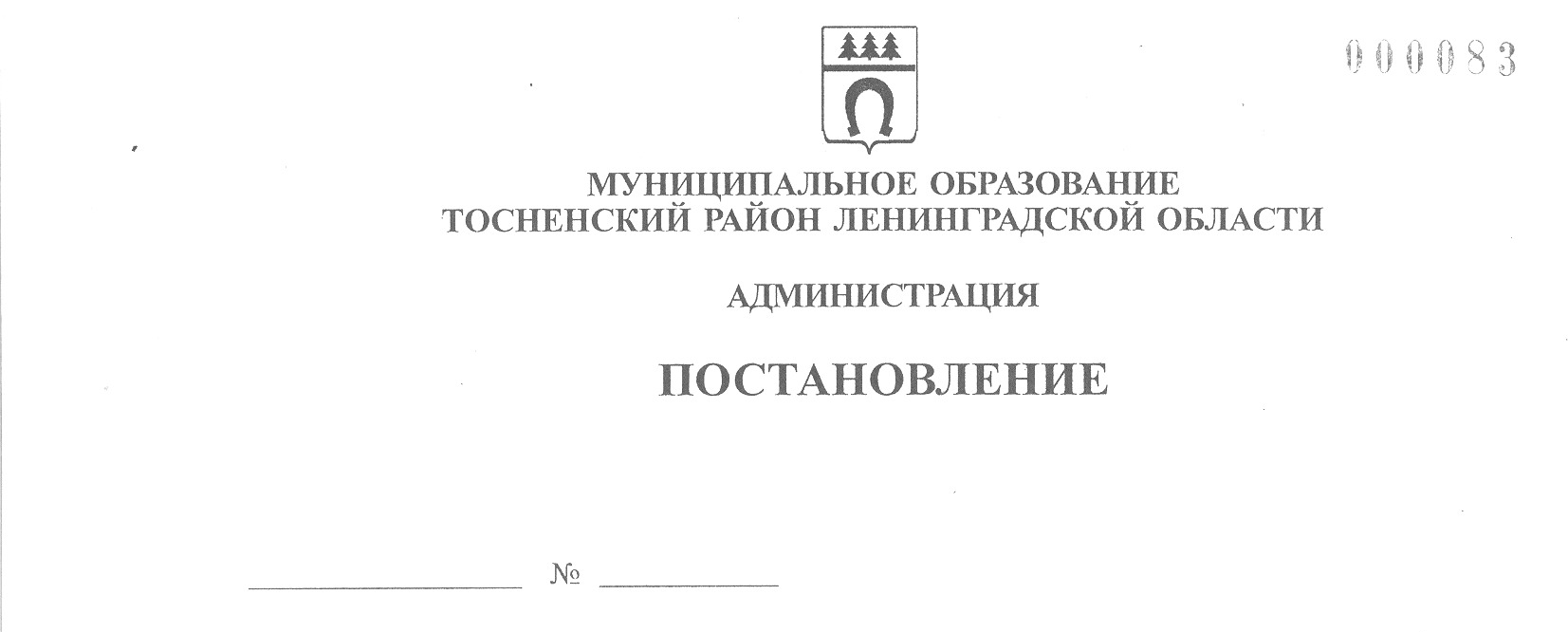 28.12.2021                               3138-паО внесении изменений в детальный план-графикреализации муниципальной программы«Безопасность Тосненского городского поселенияТосненского района Ленинградской области»В соответствии с Порядком разработки, утверждения, изменения, реализации и оценки эффективности муниципальных программ муниципального образования Тосненский район Ленинградской области и Тосненского городского поселения Тосненского муниципального района Ленинградской области, утвержденным постановлением администрации муниципального образования Тосненский район Ленинградской области от 06.11.2018 № 2647-па (с учетом изменений, внесенных постановлениями администрации муниципального образования Тосненский район Ленинградской области от 22.04.2020 № 736-па, от 10.08.2020 № 1410-па), исполняя полномочия администрации Тосненского городского поселения Тосненского муниципального района Ленинградской области на основании статьи 13 Устава Тосненского городского поселения Тосненского муниципального района Ленинградской области и статьи 25 Устава муниципального образования Тосненский район Ленинградской области, администрация муниципального образования Тосненский район Ленинградской областиПОСТАНОВЛЯЕТ:1. Внести в детальный план-график муниципальной программы «Безопасность Тосненского городского поселения Тосненского района Ленинградской области», утвержденный постановлением администрации муниципального образования Тосненский район Ленинградской области от 19.12.2018 № 3154-па (с учетом  изменений, внесенных постановлениями администрации муниципального образования Тосненский район Ленинградской области от 18.06.2019 № 953-па, от 04.09.2019 № 1533-па, от 19.03.2020 № 459-па, от 17.06.2020 № 1056-па, от 20.10.2020 № 1932-па, от 09.11.2020 № 2101-па, от 08.02.2021 № 213-па, от 22.06.2021 № 1361-па, от 22.10.2021 № 2461-па), изменения, изложив его в новой редакции (приложение).2. Отделу правопорядка и безопасности, делам ГО и ЧС администрации муниципального образования Тосненский район Ленинградской области направить в пресс-службу комитета по организационной работе, местному самоуправлению, межнациональным и межконфессиональным отношениям администрации муниципального образования Тосненский район Ленинградской области настоящее постановление для  обнародования в порядке, установленном Уставом Тосненского городского поселения Тосненского муниципального района Ленинградской области.3. Пресс-службе комитета по организационной работе, местному самоуправлению, межнациональным и межконфессиональным отношениям администрации муниципального образования  Тосненский район Ленинградской области обеспечить обнародование постановления в порядке, установленном Уставом Тосненского городского поселения Тосненского муниципального  района Ленинградской области.4. Контроль за исполнением постановления  возложить на заместителя главы администрации муниципального образования Тосненский район Ленинградской области по безопасности Цая И.А.5. Настоящее постановление вступает в силу со дня его принятия.И. о. главы администрации                                                                            И.Ф. ТычинскийЕшевский  Александр Викторович, 8(81361)2160414 гаПриложениек постановлению администрациимуниципального образования Тосненский район Ленинградской области28.12.2021                              3138-паот_______________№__________Детальный план-график реализации муниципальной программы «Безопасность Тосненского городского поселения Тосненского района Ленинградской области»Сведенияо порядке сбора информации и методике расчета показателя(индикатора) муниципальной программы «Безопасность Тосненского городского поселения Тосненского района Ленинградской области»№ п/пНаименование муниципальной программы, подпрограммы, основного мероприятия, мероприятияОтветственный исполнитель (структурное подразделение, организация)Срок начала реализации(год)Срок окончания реализации(год)Период финансирования по годамОбъем ресурсного обеспечения, тыс. руб.Объем ресурсного обеспечения, тыс. руб.Объем ресурсного обеспечения, тыс. руб.Объем ресурсного обеспечения, тыс. руб.Объем ресурсного обеспечения, тыс. руб.№ п/пНаименование муниципальной программы, подпрограммы, основного мероприятия, мероприятияОтветственный исполнитель (структурное подразделение, организация)Срок начала реализации(год)Срок окончания реализации(год)Период финансирования по годамВсегоМБОБФБПрочиеисточники1234567891011МП «Безопасность Тосненского городского поселения Тосненского района Ленинградской области»Отдел правопорядка и  безопасности, делам ГО и ЧС администрации муниципального образования Тосненский район Ленинградской области (далее – Отдел  ГОЧС)201920242019 г.2767,4002767,400МП «Безопасность Тосненского городского поселения Тосненского района Ленинградской области»Отдел правопорядка и  безопасности, делам ГО и ЧС администрации муниципального образования Тосненский район Ленинградской области (далее – Отдел  ГОЧС)201920242020 г.4095,9704095,970МП «Безопасность Тосненского городского поселения Тосненского района Ленинградской области»Отдел правопорядка и  безопасности, делам ГО и ЧС администрации муниципального образования Тосненский район Ленинградской области (далее – Отдел  ГОЧС)201920242021 г.2731,9512731,951МП «Безопасность Тосненского городского поселения Тосненского района Ленинградской области»Отдел правопорядка и  безопасности, делам ГО и ЧС администрации муниципального образования Тосненский район Ленинградской области (далее – Отдел  ГОЧС)201920242022 г.5643,4205643,420МП «Безопасность Тосненского городского поселения Тосненского района Ленинградской области»Отдел правопорядка и  безопасности, делам ГО и ЧС администрации муниципального образования Тосненский район Ленинградской области (далее – Отдел  ГОЧС)201920242023 г.6181,4006181,400МП «Безопасность Тосненского городского поселения Тосненского района Ленинградской области»Отдел правопорядка и  безопасности, делам ГО и ЧС администрации муниципального образования Тосненский район Ленинградской области (далее – Отдел  ГОЧС)201920242024 г.3931,4003931,400ИТОГО25351,54125351,541    1.Подпрограмма 1 «Предупреждение чрезвычайных ситуаций, развитие гражданской обороны, защита населения и территорий от чрезвычайных ситуаций природного и техногенного  характера, обеспечение пожарной безопасности и безопасности людей на водных объектах»Отдел ГОЧС201920242019 г.1242,0001242,000    1.Подпрограмма 1 «Предупреждение чрезвычайных ситуаций, развитие гражданской обороны, защита населения и территорий от чрезвычайных ситуаций природного и техногенного  характера, обеспечение пожарной безопасности и безопасности людей на водных объектах»Отдел ГОЧС201920242020 г.1766,1301766,130    1.Подпрограмма 1 «Предупреждение чрезвычайных ситуаций, развитие гражданской обороны, защита населения и территорий от чрезвычайных ситуаций природного и техногенного  характера, обеспечение пожарной безопасности и безопасности людей на водных объектах»Отдел ГОЧС201920242021 г.750,000750,000    1.Подпрограмма 1 «Предупреждение чрезвычайных ситуаций, развитие гражданской обороны, защита населения и территорий от чрезвычайных ситуаций природного и техногенного  характера, обеспечение пожарной безопасности и безопасности людей на водных объектах»Отдел ГОЧС201920242022 г.3761,4503761,450    1.Подпрограмма 1 «Предупреждение чрезвычайных ситуаций, развитие гражданской обороны, защита населения и территорий от чрезвычайных ситуаций природного и техногенного  характера, обеспечение пожарной безопасности и безопасности людей на водных объектах»Отдел ГОЧС201920242023 г.3649,0003649,000    1.Подпрограмма 1 «Предупреждение чрезвычайных ситуаций, развитие гражданской обороны, защита населения и территорий от чрезвычайных ситуаций природного и техногенного  характера, обеспечение пожарной безопасности и безопасности людей на водных объектах»Отдел ГОЧС201920242024 г.1399,0001399,000ИТОГО12567,58012567,5801.1.Основное мероприятие «Защита населения и территорий, предупреждение и ликвидация последствий чрезвычайных ситуаций природного и техногенного характера»Отдел ГОЧС201920242019 г.520,000520,0001.1.Основное мероприятие «Защита населения и территорий, предупреждение и ликвидация последствий чрезвычайных ситуаций природного и техногенного характера»Отдел ГОЧС201920242020 г.1240,0001240,0001.1.Основное мероприятие «Защита населения и территорий, предупреждение и ликвидация последствий чрезвычайных ситуаций природного и техногенного характера»Отдел ГОЧС201920242021 г.550,000550,0001.1.Основное мероприятие «Защита населения и территорий, предупреждение и ликвидация последствий чрезвычайных ситуаций природного и техногенного характера»Отдел ГОЧС201920242022 г.3561,4503561,4501.1.Основное мероприятие «Защита населения и территорий, предупреждение и ликвидация последствий чрезвычайных ситуаций природного и техногенного характера»Отдел ГОЧС201920242023 г.1625,0001625,0001.1.Основное мероприятие «Защита населения и территорий, предупреждение и ликвидация последствий чрезвычайных ситуаций природного и техногенного характера»Отдел ГОЧС201920242024 г.625,000625,0001.1.1.Мероприятия  по обеспечению предупреждения и ликвидации последствий чрезвычайных ситуаций и стихийных бедствий, безопасности людей на водных объектах, гражданская оборонаОтдел ГОЧС201920242019 г.82,00082,0001.1.1.Мероприятия  по обеспечению предупреждения и ликвидации последствий чрезвычайных ситуаций и стихийных бедствий, безопасности людей на водных объектах, гражданская оборонаОтдел ГОЧС201920242020 г.142,590142,5901.1.1.Мероприятия  по обеспечению предупреждения и ликвидации последствий чрезвычайных ситуаций и стихийных бедствий, безопасности людей на водных объектах, гражданская оборонаОтдел ГОЧС201920242021 г.0,0000,0001.1.1.Мероприятия  по обеспечению предупреждения и ликвидации последствий чрезвычайных ситуаций и стихийных бедствий, безопасности людей на водных объектах, гражданская оборонаОтдел ГОЧС201920242022 г.0,0000,0001.1.1.Мероприятия  по обеспечению предупреждения и ликвидации последствий чрезвычайных ситуаций и стихийных бедствий, безопасности людей на водных объектах, гражданская оборонаОтдел ГОЧС201920242023 г.500,000500,0001.1.1.Мероприятия  по обеспечению предупреждения и ликвидации последствий чрезвычайных ситуаций и стихийных бедствий, безопасности людей на водных объектах, гражданская оборонаОтдел ГОЧС201920242024 г.0,0000,0001.1.1.1.Мероприятия по предупреждению чрезвычайных ситуаций в период весеннего паводкаОтдел ГОЧС201920242019 г.0,0000,0001.1.1.1.Мероприятия по предупреждению чрезвычайных ситуаций в период весеннего паводкаОтдел ГОЧС201920242020 г.0,0000,0001.1.1.1.Мероприятия по предупреждению чрезвычайных ситуаций в период весеннего паводкаОтдел ГОЧС201920242021 г.0,0000,0001.1.1.1.Мероприятия по предупреждению чрезвычайных ситуаций в период весеннего паводкаОтдел ГОЧС201920242022 г.0,0000,0001.1.1.1.Мероприятия по предупреждению чрезвычайных ситуаций в период весеннего паводкаОтдел ГОЧС201920242023 г.250,000250,0001.1.1.1.Мероприятия по предупреждению чрезвычайных ситуаций в период весеннего паводкаОтдел ГОЧС201920242024 г.0,0000,0001.1.1.2.Закупка пиломатериалов для изготовления подручных средств (доски, брус для изготовления мостков, плотов, гвозди)Отдел  ГОЧС201920242019 г.0,0000,0001.1.1.2.Закупка пиломатериалов для изготовления подручных средств (доски, брус для изготовления мостков, плотов, гвозди)Отдел  ГОЧС201920242020 г.0,0000,0001.1.1.2.Закупка пиломатериалов для изготовления подручных средств (доски, брус для изготовления мостков, плотов, гвозди)Отдел  ГОЧС201920242021 г.0,0000,0001.1.1.2.Закупка пиломатериалов для изготовления подручных средств (доски, брус для изготовления мостков, плотов, гвозди)Отдел  ГОЧС201920242022 г.0,0000,0001.1.1.2.Закупка пиломатериалов для изготовления подручных средств (доски, брус для изготовления мостков, плотов, гвозди)Отдел  ГОЧС201920242023 г.150,000150,0001.1.1.2.Закупка пиломатериалов для изготовления подручных средств (доски, брус для изготовления мостков, плотов, гвозди)Отдел  ГОЧС201920242024 г.0,0000,0001.1.1.3.Закупка знаков безопасностиОтдел ГОЧС201920242019 г.82,00082,0001.1.1.3.Закупка знаков безопасностиОтдел ГОЧС201920242020 г.142,590142,5901.1.1.3.Закупка знаков безопасностиОтдел ГОЧС201920242021 г.0,0000,0001.1.1.3.Закупка знаков безопасностиОтдел ГОЧС201920242022 г.0,0000,0001.1.1.3.Закупка знаков безопасностиОтдел ГОЧС201920242023 г.70,00070,0001.1.1.3.Закупка знаков безопасностиОтдел ГОЧС201920242024 г.0,0000,0001.1.1.4.Обучение неработающего населения в области гражданской обороныОтдел ГОЧС201920242019 г.0,0000,0001.1.1.4.Обучение неработающего населения в области гражданской обороныОтдел ГОЧС201920242020 г.0,0000,0001.1.1.4.Обучение неработающего населения в области гражданской обороныОтдел ГОЧС201920242021 г.0,0000,0001.1.1.4.Обучение неработающего населения в области гражданской обороныОтдел ГОЧС201920242022 г.0,0000,0001.1.1.4.Обучение неработающего населения в области гражданской обороныОтдел ГОЧС201920242023 г.30,00030,0001.1.1.4.Обучение неработающего населения в области гражданской обороныОтдел ГОЧС201920242024 г.0,0000,0001.1.2.Обслуживание, эксплуатация и ремонт сооружений гражданской обороны (ПРУ)Отдел ГОЧС201920242019 г.0,0000,0001.1.2.Обслуживание, эксплуатация и ремонт сооружений гражданской обороны (ПРУ)Отдел ГОЧС201920242020 г.0,0000,0001.1.2.Обслуживание, эксплуатация и ремонт сооружений гражданской обороны (ПРУ)Отдел ГОЧС201920242021 г.0,0000,0001.1.2.Обслуживание, эксплуатация и ремонт сооружений гражданской обороны (ПРУ)Отдел ГОЧС201920242022 г.0,0000,0001.1.2.Обслуживание, эксплуатация и ремонт сооружений гражданской обороны (ПРУ)Отдел ГОЧС201920242023 г.500,000500,0001.1.2.Обслуживание, эксплуатация и ремонт сооружений гражданской обороны (ПРУ)Отдел ГОЧС201920242024 г.0,0000,0001.1.2.1.Выполнение работ защитных сооружений гражданской обороны (ПРУ) к ремонтно-восстановительным работамОтдел ГОЧС201920242019 г.0,0000,0001.1.2.1.Выполнение работ защитных сооружений гражданской обороны (ПРУ) к ремонтно-восстановительным работамОтдел ГОЧС201920242020 г.0,0000,0001.1.2.1.Выполнение работ защитных сооружений гражданской обороны (ПРУ) к ремонтно-восстановительным работамОтдел ГОЧС201920242021 г.0,0000,0001.1.2.1.Выполнение работ защитных сооружений гражданской обороны (ПРУ) к ремонтно-восстановительным работамОтдел ГОЧС201920242022 г.0,0000,0001.1.2.1.Выполнение работ защитных сооружений гражданской обороны (ПРУ) к ремонтно-восстановительным работамОтдел ГОЧС201920242023 г.500,000500,0001.1.2.1.Выполнение работ защитных сооружений гражданской обороны (ПРУ) к ремонтно-восстановительным работамОтдел ГОЧС201920242024 г.0,0000,0001.1.3.Создание, обслуживание и эксплуатация системы оповещения населенияОтдел ГОЧС201920242019 г.438,000438,0001.1.3.Создание, обслуживание и эксплуатация системы оповещения населенияОтдел ГОЧС201920242020 г.1097,4101097,4101.1.3.Создание, обслуживание и эксплуатация системы оповещения населенияОтдел ГОЧС201920242021 г.550,000550,0001.1.3.Создание, обслуживание и эксплуатация системы оповещения населенияОтдел ГОЧС201920242022 г.3561,4503561,4501.1.3.Создание, обслуживание и эксплуатация системы оповещения населенияОтдел ГОЧС201920242023 г.625,000625,0001.1.3.Создание, обслуживание и эксплуатация системы оповещения населенияОтдел ГОЧС201920242024 г.625,000625,0001.1.3.1.Оказание услуг по абонентской плате системы оповещения населенияОтдел ГОЧС201920242019 г.200,000200,0001.1.3.1.Оказание услуг по абонентской плате системы оповещения населенияОтдел ГОЧС201920242020 г.210,000210,0001.1.3.1.Оказание услуг по абонентской плате системы оповещения населенияОтдел ГОЧС201920242021 г.210,000210,0001.1.3.1.Оказание услуг по абонентской плате системы оповещения населенияОтдел ГОЧС201920242022 г.234,000234,0001.1.3.1.Оказание услуг по абонентской плате системы оповещения населенияОтдел ГОЧС201920242023 г.265,000265,0001.1.3.1.Оказание услуг по абонентской плате системы оповещения населенияОтдел ГОЧС201920242024 г.265,000265,0001.1.3.2.Организация услуг по подключению каналов связи системы оповещения населенияОтдел ГОЧС201920242019 г.0,0000,0001.1.3.2.Организация услуг по подключению каналов связи системы оповещения населенияОтдел ГОЧС201920242020 г.50,00050,0001.1.3.2.Организация услуг по подключению каналов связи системы оповещения населенияОтдел ГОЧС201920242021 г.0,0000,0001.1.3.2.Организация услуг по подключению каналов связи системы оповещения населенияОтдел ГОЧС201920242022 г.100,000100,0001.1.3.2.Организация услуг по подключению каналов связи системы оповещения населенияОтдел ГОЧС201920242023 г.0,0000,0001.1.3.2.Организация услуг по подключению каналов связи системы оповещения населенияОтдел ГОЧС201920242024 г.0,0000,0001.1.3.3.Поставка оборудования и материалов для установки системы оповещения населенияОтдел ГОЧС201920242019 г.0,0000,0001.1.3.3.Поставка оборудования и материалов для установки системы оповещения населенияОтдел ГОЧС201920242020 г.640,000640,0001.1.3.3.Поставка оборудования и материалов для установки системы оповещения населенияОтдел ГОЧС201920242021 г.0,0000,0001.1.3.3.Поставка оборудования и материалов для установки системы оповещения населенияОтдел ГОЧС201920242022 г.2887,4502887,4501.1.3.3.Поставка оборудования и материалов для установки системы оповещения населенияОтдел ГОЧС201920242023 г.0,0000,0001.1.3.3.Поставка оборудования и материалов для установки системы оповещения населенияОтдел ГОЧС201920242024 г.0,0000,0001.1.3.4.Эксплуатация, обслуживание и проведение ремонтных работ системы оповещенияОтдел ГОЧС201920242019 г.238,000238,0001.1.3.4.Эксплуатация, обслуживание и проведение ремонтных работ системы оповещенияОтдел ГОЧС201920242020 г.197,410197,4101.1.3.4.Эксплуатация, обслуживание и проведение ремонтных работ системы оповещенияОтдел ГОЧС201920242021 г.330,000330,0001.1.3.4.Эксплуатация, обслуживание и проведение ремонтных работ системы оповещенияОтдел ГОЧС201920242022 г.330,000330,0001.1.3.4.Эксплуатация, обслуживание и проведение ремонтных работ системы оповещенияОтдел ГОЧС201920242023 г.350,000350,0001.1.3.4.Эксплуатация, обслуживание и проведение ремонтных работ системы оповещенияОтдел ГОЧС201920242024 г.350,000350,0001.1.3.5.Поставка электрической энергии для функционирования системы оповещенияОтдел ГО ЧС202120242019 г.0,0000,0001.1.3.5.Поставка электрической энергии для функционирования системы оповещенияОтдел ГО ЧС202120242020 г.0,0000,0001.1.3.5.Поставка электрической энергии для функционирования системы оповещенияОтдел ГО ЧС202120242021 г.10,00010,0001.1.3.5.Поставка электрической энергии для функционирования системы оповещенияОтдел ГО ЧС202120242022 г.10,00010,0001.1.3.5.Поставка электрической энергии для функционирования системы оповещенияОтдел ГО ЧС202120242023 г.10,00010,0001.1.3.5.Поставка электрической энергии для функционирования системы оповещенияОтдел ГО ЧС202120242024 г. 10,00010,0001.2.Основное мероприятие «Обеспечение пожарной безопасности»Отдел ГОЧС201920242019 г.722,000722,0001.2.Основное мероприятие «Обеспечение пожарной безопасности»Отдел ГОЧС201920242020 г.526,130526,1301.2.Основное мероприятие «Обеспечение пожарной безопасности»Отдел ГОЧС201920242021 г.200,000200,0001.2.Основное мероприятие «Обеспечение пожарной безопасности»Отдел ГОЧС201920242022 г.200,000200,0001.2.Основное мероприятие «Обеспечение пожарной безопасности»Отдел ГОЧС201920242023 г.2024,0002024,0001.2.Основное мероприятие «Обеспечение пожарной безопасности»Отдел ГОЧС201920242024 г.774,000774,0001.2.1.Мероприятия в области пожарной безопасностиОтдел ГОЧС201920242019 г.722,000722,0001.2.1.Мероприятия в области пожарной безопасностиОтдел ГОЧС201920242020 г.526,130526,1301.2.1.Мероприятия в области пожарной безопасностиОтдел ГОЧС201920242021 г.200,000200,0001.2.1.Мероприятия в области пожарной безопасностиОтдел ГОЧС201920242022 г.200,000200,0001.2.1.Мероприятия в области пожарной безопасностиОтдел ГОЧС201920242023 г.2024,0002024,0001.2.1.Мероприятия в области пожарной безопасностиОтдел ГОЧС201920242024 г. 774,000774,0001.2.1.1.Обустройство новых и расчистка имеющихся пожарных водоемов, обустройство подъездных путей к нимОтдел ГОЧС201920242019 г.0,0000,0001.2.1.1.Обустройство новых и расчистка имеющихся пожарных водоемов, обустройство подъездных путей к нимОтдел ГОЧС201920242020 г.400,000400,0001.2.1.1.Обустройство новых и расчистка имеющихся пожарных водоемов, обустройство подъездных путей к нимОтдел ГОЧС201920242021 г.200,000200,0001.2.1.1.Обустройство новых и расчистка имеющихся пожарных водоемов, обустройство подъездных путей к нимОтдел ГОЧС201920242022 г.200,000200,0001.2.1.1.Обустройство новых и расчистка имеющихся пожарных водоемов, обустройство подъездных путей к нимОтдел ГОЧС201920242023 г.774,000774,0001.2.1.1.Обустройство новых и расчистка имеющихся пожарных водоемов, обустройство подъездных путей к нимОтдел ГОЧС201920242024 г.774,000774,0001.2.1.2.Содержание, обслуживание, замена и обеспечение рабочего состояния пожарных гидрантовОтдел ГОЧС201920242019 г.302,100302,1001.2.1.2.Содержание, обслуживание, замена и обеспечение рабочего состояния пожарных гидрантовОтдел ГОЧС201920242020 г.0,0000,0001.2.1.2.Содержание, обслуживание, замена и обеспечение рабочего состояния пожарных гидрантовОтдел ГОЧС201920242021 г.0,0000,0001.2.1.2.Содержание, обслуживание, замена и обеспечение рабочего состояния пожарных гидрантовОтдел ГОЧС201920242022 г.0,0000,0001.2.1.2.Содержание, обслуживание, замена и обеспечение рабочего состояния пожарных гидрантовОтдел ГОЧС201920242023 г.0,0000,0001.2.1.2.Содержание, обслуживание, замена и обеспечение рабочего состояния пожарных гидрантовОтдел ГОЧС201920242024 г.0,0000,0001.2.1.3.Оказание услуг по проверке пожарных гидрантов на водоотдачуОтдел ГОЧС201920242019 г.269,900269,9001.2.1.3.Оказание услуг по проверке пожарных гидрантов на водоотдачуОтдел ГОЧС201920242020 г.63,06563,0651.2.1.3.Оказание услуг по проверке пожарных гидрантов на водоотдачуОтдел ГОЧС201920242021 г.0,0000,0001.2.1.3.Оказание услуг по проверке пожарных гидрантов на водоотдачуОтдел ГОЧС201920242022 г.0,0000,0001.2.1.3.Оказание услуг по проверке пожарных гидрантов на водоотдачуОтдел ГОЧС201920242023 г.0,0000,0001.2.1.3.Оказание услуг по проверке пожарных гидрантов на водоотдачуОтдел ГОЧС201920242024 г.0,0000,0001.2.1.4.Организация деятельности добровольной пожарной охраны (ДПО) (приобретение ПТО, спецодежды, расходных материалов, субсидии некоммерческим организациям (за исключением государственных муниципальных)Отдел ГОЧС201920242019 г.0,0000,0001.2.1.4.Организация деятельности добровольной пожарной охраны (ДПО) (приобретение ПТО, спецодежды, расходных материалов, субсидии некоммерческим организациям (за исключением государственных муниципальных)Отдел ГОЧС201920242020 г.0,0000,0001.2.1.4.Организация деятельности добровольной пожарной охраны (ДПО) (приобретение ПТО, спецодежды, расходных материалов, субсидии некоммерческим организациям (за исключением государственных муниципальных)Отдел ГОЧС201920242021 г.0,0000,0001.2.1.4.Организация деятельности добровольной пожарной охраны (ДПО) (приобретение ПТО, спецодежды, расходных материалов, субсидии некоммерческим организациям (за исключением государственных муниципальных)Отдел ГОЧС201920242022 г.0.0000.0001.2.1.4.Организация деятельности добровольной пожарной охраны (ДПО) (приобретение ПТО, спецодежды, расходных материалов, субсидии некоммерческим организациям (за исключением государственных муниципальных)Отдел ГОЧС201920242023 г.1000,0001000,0001.2.1.4.Организация деятельности добровольной пожарной охраны (ДПО) (приобретение ПТО, спецодежды, расходных материалов, субсидии некоммерческим организациям (за исключением государственных муниципальных)Отдел ГОЧС201920242024 г.0,0000,0001.2.1.5.Устройство опашек, вырубка деревьев, кустов вдоль границ населенных пунктов поселенияОтдел ГОЧС201920242019 г.150,000150,0001.2.1.5.Устройство опашек, вырубка деревьев, кустов вдоль границ населенных пунктов поселенияОтдел ГОЧС201920242020 г.0,0000,0001.2.1.5.Устройство опашек, вырубка деревьев, кустов вдоль границ населенных пунктов поселенияОтдел ГОЧС201920242021 г.0,0000,0001.2.1.5.Устройство опашек, вырубка деревьев, кустов вдоль границ населенных пунктов поселенияОтдел ГОЧС201920242022 г.0,0000,0001.2.1.5.Устройство опашек, вырубка деревьев, кустов вдоль границ населенных пунктов поселенияОтдел ГОЧС201920242023 г.150,000150,0001.2.1.5.Устройство опашек, вырубка деревьев, кустов вдоль границ населенных пунктов поселенияОтдел ГОЧС201920242024 г.0,0000,0001.2.1.6.Изготовление и распространение наглядной агитации на противопожарную тематикуОтдел ГОЧС201920242019 г.0,0000,0001.2.1.6.Изготовление и распространение наглядной агитации на противопожарную тематикуОтдел ГОЧС201920242020 г.0,0000,0001.2.1.6.Изготовление и распространение наглядной агитации на противопожарную тематикуОтдел ГОЧС201920242021 г.0,0000,0001.2.1.6.Изготовление и распространение наглядной агитации на противопожарную тематикуОтдел ГОЧС201920242022 г.0,0000,0001.2.1.6.Изготовление и распространение наглядной агитации на противопожарную тематикуОтдел ГОЧС201920242023 г.40,00040,0001.2.1.6.Изготовление и распространение наглядной агитации на противопожарную тематикуОтдел ГОЧС201920242024 г.0,0000,0001.2.1.7.Обучение неработающего населения  в области противопожарной безопасностиОтдел ГОЧС201920242019 г.0,0000,0001.2.1.7.Обучение неработающего населения  в области противопожарной безопасностиОтдел ГОЧС201920242020 г.0,0000,0001.2.1.7.Обучение неработающего населения  в области противопожарной безопасностиОтдел ГОЧС201920242021 г.0,0000,0001.2.1.7.Обучение неработающего населения  в области противопожарной безопасностиОтдел ГОЧС201920242022 г.0,0000,0001.2.1.7.Обучение неработающего населения  в области противопожарной безопасностиОтдел ГОЧС201920242023 г.60,00060,0001.2.1.7.Обучение неработающего населения  в области противопожарной безопасностиОтдел ГОЧС201920242024 г.0,0000,0001.2.1.8.Изготовление знаков пожарной безопасностиОтдел ГОЧС201920242019 г.0,0000,0001.2.1.8.Изготовление знаков пожарной безопасностиОтдел ГОЧС201920242020 г.63,06563,0651.2.1.8.Изготовление знаков пожарной безопасностиОтдел ГОЧС201920242021 г.0,0000,0001.2.1.8.Изготовление знаков пожарной безопасностиОтдел ГОЧС201920242022 г.0,0000,0001.2.1.8.Изготовление знаков пожарной безопасностиОтдел ГОЧС201920242023 г.0,0000,0001.2.1.8.Изготовление знаков пожарной безопасностиОтдел ГОЧС201920242024 г.0,0000,0002.Подпрограмма 2 «Обеспечение правопорядка и профилактика правонарушений»Отдел ГОЧС201920242019 г.1525,4001525,4002.Подпрограмма 2 «Обеспечение правопорядка и профилактика правонарушений»Отдел ГОЧС201920242020 г.2329,8402329,8402.Подпрограмма 2 «Обеспечение правопорядка и профилактика правонарушений»Отдел ГОЧС201920242021 г.1981,9511981,9512.Подпрограмма 2 «Обеспечение правопорядка и профилактика правонарушений»Отдел ГОЧС201920242022 г.1881,9701881,9702.Подпрограмма 2 «Обеспечение правопорядка и профилактика правонарушений»Отдел ГОЧС201920242023 г.2532,4002532,4002.Подпрограмма 2 «Обеспечение правопорядка и профилактика правонарушений»Отдел ГОЧС201920242024 г.2532,4002532,400ИТОГО12783,96112783,9612.1.Основное мероприятие «Мероприятия по обеспечению общественного правопорядка и профилактика правонарушений»Отдел ГОЧС201920242019 г.1525,4001525,4002.1.Основное мероприятие «Мероприятия по обеспечению общественного правопорядка и профилактика правонарушений»Отдел ГОЧС201920242020 г.2329,8402329,8402.1.Основное мероприятие «Мероприятия по обеспечению общественного правопорядка и профилактика правонарушений»Отдел ГОЧС201920242021 г.1981,9511981,9512.1.Основное мероприятие «Мероприятия по обеспечению общественного правопорядка и профилактика правонарушений»Отдел ГОЧС201920242022 г.1881,9701881,9702.1.Основное мероприятие «Мероприятия по обеспечению общественного правопорядка и профилактика правонарушений»Отдел ГОЧС201920242023 г.2532,4002532,4002.1.Основное мероприятие «Мероприятия по обеспечению общественного правопорядка и профилактика правонарушений»Отдел ГОЧС201920242024 г.2532,4002532,4002.1.1.Мероприятия по вовлечению в предупреждение правонарушений на территории Тосненского городского поселения Тосненского района Ленинградской области граждан и организаций, стимулирование и поддержка гражданских инициативОтдел ГОЧС201920242019 г.365,400365,4002.1.1.Мероприятия по вовлечению в предупреждение правонарушений на территории Тосненского городского поселения Тосненского района Ленинградской области граждан и организаций, стимулирование и поддержка гражданских инициативОтдел ГОЧС201920242020 г.365,400365,4002.1.1.Мероприятия по вовлечению в предупреждение правонарушений на территории Тосненского городского поселения Тосненского района Ленинградской области граждан и организаций, стимулирование и поддержка гражданских инициативОтдел ГОЧС201920242021 г.365,400365,4002.1.1.Мероприятия по вовлечению в предупреждение правонарушений на территории Тосненского городского поселения Тосненского района Ленинградской области граждан и организаций, стимулирование и поддержка гражданских инициативОтдел ГОЧС201920242022 г.365,400365,4002.1.1.Мероприятия по вовлечению в предупреждение правонарушений на территории Тосненского городского поселения Тосненского района Ленинградской области граждан и организаций, стимулирование и поддержка гражданских инициативОтдел ГОЧС201920242023 г.365,400365,4002.1.1.Мероприятия по вовлечению в предупреждение правонарушений на территории Тосненского городского поселения Тосненского района Ленинградской области граждан и организаций, стимулирование и поддержка гражданских инициативОтдел ГОЧС201920242024 г.365,400365,4002.1.1.1.Субсидии общественным социально ориентированным некоммерческим организациям в целях обеспечения правопорядка в общественных местах на территории  Тосненского городского поселения Тосненского района Ленинградской областиОтдел ГОЧС201920242019 г.365,400365,4002.1.1.1.Субсидии общественным социально ориентированным некоммерческим организациям в целях обеспечения правопорядка в общественных местах на территории  Тосненского городского поселения Тосненского района Ленинградской областиОтдел ГОЧС201920242020 г.365,400365,4002.1.1.1.Субсидии общественным социально ориентированным некоммерческим организациям в целях обеспечения правопорядка в общественных местах на территории  Тосненского городского поселения Тосненского района Ленинградской областиОтдел ГОЧС201920242021 г.365,400365,4002.1.1.1.Субсидии общественным социально ориентированным некоммерческим организациям в целях обеспечения правопорядка в общественных местах на территории  Тосненского городского поселения Тосненского района Ленинградской областиОтдел ГОЧС201920242022 г.365,400365,4002.1.1.1.Субсидии общественным социально ориентированным некоммерческим организациям в целях обеспечения правопорядка в общественных местах на территории  Тосненского городского поселения Тосненского района Ленинградской областиОтдел ГОЧС201920242023 г.365,400365,4002.1.1.1.Субсидии общественным социально ориентированным некоммерческим организациям в целях обеспечения правопорядка в общественных местах на территории  Тосненского городского поселения Тосненского района Ленинградской областиОтдел ГОЧС201920242024 г.365,400365,4002.1.2.Мероприятия по расширению, обслуживанию и содержанию аппаратно-программного комплекса автоматизированной информационной системы «Безопасный город»Отдел ГОЧС201920242019 г.1160,0001160,0002.1.2.Мероприятия по расширению, обслуживанию и содержанию аппаратно-программного комплекса автоматизированной информационной системы «Безопасный город»Отдел ГОЧС201920242020 г.1964,4401964,4402.1.2.Мероприятия по расширению, обслуживанию и содержанию аппаратно-программного комплекса автоматизированной информационной системы «Безопасный город»Отдел ГОЧС201920242021 г.1616,5511616,5512.1.2.Мероприятия по расширению, обслуживанию и содержанию аппаратно-программного комплекса автоматизированной информационной системы «Безопасный город»Отдел ГОЧС201920242022 г.1516,5701516,5702.1.2.Мероприятия по расширению, обслуживанию и содержанию аппаратно-программного комплекса автоматизированной информационной системы «Безопасный город»Отдел ГОЧС201920242023 г.2167,0002167,0002.1.2.Мероприятия по расширению, обслуживанию и содержанию аппаратно-программного комплекса автоматизированной информационной системы «Безопасный город»Отдел ГОЧС201920242024 г.2167,0002167,0002.1.2.1.Эксплуатация и обслуживание АПК АИС «Безопасный город»Отдел ГОЧС201920242019 г.240,000240,0002.1.2.1.Эксплуатация и обслуживание АПК АИС «Безопасный город»Отдел ГОЧС201920242020 г.350,000350,0002.1.2.1.Эксплуатация и обслуживание АПК АИС «Безопасный город»Отдел ГОЧС201920242021 г.350,000350,0002.1.2.1.Эксплуатация и обслуживание АПК АИС «Безопасный город»Отдел ГОЧС201920242022 г.350,000350,0002.1.2.1.Эксплуатация и обслуживание АПК АИС «Безопасный город»Отдел ГОЧС201920242023 г.500,000500,0002.1.2.1.Эксплуатация и обслуживание АПК АИС «Безопасный город»Отдел ГОЧС201920242024 г.500,000500,0002.1.2.2.Поставка оборудования и материалов для расширения АПК АИС «Безопасный город»Отдел ГОЧС201920242019 г.853,000853,0002.1.2.2.Поставка оборудования и материалов для расширения АПК АИС «Безопасный город»Отдел ГОЧС201920242020 г.0,0000,0002.1.2.2.Поставка оборудования и материалов для расширения АПК АИС «Безопасный город»Отдел ГОЧС201920242021 г.0,0000,0002.1.2.2.Поставка оборудования и материалов для расширения АПК АИС «Безопасный город»Отдел ГОЧС201920242022 г.0,0000,0002.1.2.2.Поставка оборудования и материалов для расширения АПК АИС «Безопасный город»Отдел ГОЧС201920242023 г.0,0000,0002.1.2.2.Поставка оборудования и материалов для расширения АПК АИС «Безопасный город»Отдел ГОЧС201920242024 г.0,0000,0002.1.2.3.Выполнение работ по установке оборудования для расширения АПК АИС «Безопасный город»Отдел ГОЧС201920242019 г.0,0000,0002.1.2.3.Выполнение работ по установке оборудования для расширения АПК АИС «Безопасный город»Отдел ГОЧС201920242020 г.1100,0001100,0002.1.2.3.Выполнение работ по установке оборудования для расширения АПК АИС «Безопасный город»Отдел ГОЧС201920242021 г.700,000700,0002.1.2.3.Выполнение работ по установке оборудования для расширения АПК АИС «Безопасный город»Отдел ГОЧС201920242022 г.700,000700,0002.1.2.3.Выполнение работ по установке оборудования для расширения АПК АИС «Безопасный город»Отдел ГОЧС201920242023 г.1047,0001047,0002.1.2.3.Выполнение работ по установке оборудования для расширения АПК АИС «Безопасный город»Отдел ГОЧС201920242024 г.1047,0001047,0002.1.2.4.Поставка электрической энергии для функционирования АПК АИС «Безопасный город»Отдел ГОЧС201920242019 г.67,00067,0002.1.2.4.Поставка электрической энергии для функционирования АПК АИС «Безопасный город»Отдел ГОЧС201920242020 г.66,57066,5702.1.2.4.Поставка электрической энергии для функционирования АПК АИС «Безопасный город»Отдел ГОЧС201920242021 г.66,55166,5512.1.2.4.Поставка электрической энергии для функционирования АПК АИС «Безопасный город»Отдел ГОЧС201920242022 г.66,57066,5702.1.2.4.Поставка электрической энергии для функционирования АПК АИС «Безопасный город»Отдел ГОЧС201920242023 г.120,000120,0002.1.2.4.Поставка электрической энергии для функционирования АПК АИС «Безопасный город»Отдел ГОЧС201920242024 г.120,000120,0002.1.2.5.Выполнение работ по установлению оборудования экстренной связи «Гражданин полиция» АПК АИС «Безопасный город»Отдел ГОЧС202020242019 г.0,0000,0002.1.2.5.Выполнение работ по установлению оборудования экстренной связи «Гражданин полиция» АПК АИС «Безопасный город»Отдел ГОЧС202020242020 г.447,870447,8702.1.2.5.Выполнение работ по установлению оборудования экстренной связи «Гражданин полиция» АПК АИС «Безопасный город»Отдел ГОЧС202020242021 г.0,0000,0002.1.2.5.Выполнение работ по установлению оборудования экстренной связи «Гражданин полиция» АПК АИС «Безопасный город»Отдел ГОЧС202020242022 г.0,0000,0002.1.2.5.Выполнение работ по установлению оборудования экстренной связи «Гражданин полиция» АПК АИС «Безопасный город»Отдел ГОЧС202020242023 г.0,0000,0002.1.2.5.Выполнение работ по установлению оборудования экстренной связи «Гражданин полиция» АПК АИС «Безопасный город»Отдел ГОЧС202020242024 г.0,0000,0002.1.2.6.Выполнение работ по восстановительному ремонту АПК АИС «Безопасный город»Отдел ГОЧС202020242019 г.0,0000,0002.1.2.6.Выполнение работ по восстановительному ремонту АПК АИС «Безопасный город»Отдел ГОЧС202020242020 г.0,0000,0002.1.2.6.Выполнение работ по восстановительному ремонту АПК АИС «Безопасный город»Отдел ГОЧС202020242021 г.400,000400,0002.1.2.6.Выполнение работ по восстановительному ремонту АПК АИС «Безопасный город»Отдел ГОЧС202020242022 г.400,000400,0002.1.2.6.Выполнение работ по восстановительному ремонту АПК АИС «Безопасный город»Отдел ГОЧС202020242023 г.500,000500,0002.1.2.6.Выполнение работ по восстановительному ремонту АПК АИС «Безопасный город»Отдел ГОЧС202020242024 г.500,000500,0002.1.2.7.Выполнение работ по составлению проектно-сметной документации по расширению аппаратно-программного комплекса автоматизированной информационной системы «Безопасный город»Отдел ГОЧС202120242019 г.0,0000,0002.1.2.7.Выполнение работ по составлению проектно-сметной документации по расширению аппаратно-программного комплекса автоматизированной информационной системы «Безопасный город»Отдел ГОЧС202120242020 г.0,0000,0002.1.2.7.Выполнение работ по составлению проектно-сметной документации по расширению аппаратно-программного комплекса автоматизированной информационной системы «Безопасный город»Отдел ГОЧС202120242021 г.100,000100,0002.1.2.7.Выполнение работ по составлению проектно-сметной документации по расширению аппаратно-программного комплекса автоматизированной информационной системы «Безопасный город»Отдел ГОЧС202120242022 г.0,0000,0002.1.2.7.Выполнение работ по составлению проектно-сметной документации по расширению аппаратно-программного комплекса автоматизированной информационной системы «Безопасный город»Отдел ГОЧС202120242023 г.0,0000,0002.1.2.7.Выполнение работ по составлению проектно-сметной документации по расширению аппаратно-программного комплекса автоматизированной информационной системы «Безопасный город»Отдел ГОЧС202120242024 г.0,0000,000Приложение к детальному плану-графику№ 
п/пНаименование показателяЕд. 
изм.Определение  
показателя   
Временные  характеристики 
Алгоритм  
формирования (формула)  
показателя и
методические пояснения  
Базовые    показателиМетод 
сбора и индекс
формы 
отчетностиОбъект наблюдения 
Охват
совокупности
12345678910 1 Количество пиломатериала на весенний паводок%Характеризуетсяналичием пиломатериалаНа начало года100% наличие пиломатериала на начало года20,0МониторингТГПТГП2Количество обученного неработающего населения в области ГО%Характеризуется количеством обученного неработающего населенияВ течение годаХ  *   100         Х1Где: Х – количество обученного неработающего населения,         Х1 –– общее количество неработающего населения (7000)3900Статистические данныеТГПТГП3Установка системы оповещения%Характеризуетсяустановленной системой оповещения в населенных пунктах поселенияНа начало годаХ  *   100         Х1Где: Х – количество установленных систем оповещения,         Х1 –– общее количество  систем оповещения (12)9МониторингТГПТГП4Содержание пожарных водоемов%Характеризуетсясодержанием исправных пожарных водоемовНа началогодаХ  *   100         Х1Где: Х – количество исправных водоемов,         Х1 –– общее количество пожарных водоемов (43)43Реестр МЧС РФ, мониторингТГПТГП5Количество обученного неработающего населения в области противопожарной безопасности%Характеризуется количеством обученного неработающего населенияВтечение годаХ  *   100         Х1Где: Х – количество обученного неработающего населения,         Х1 –– общее количество неработающего населения (7000)3900Статистические данныеТГПТГП6Устройство опашек и удаление деревьев вдоль границы населенного пункта поселения%Характеризуется опахиванием населенного пункта или вырубкой деревьев вдоль границы населенного пунктаНа начало годаХ  *   100         Х1Где: Х – количество населенных пунктов, где произведена опашка или вырубка деревьев,         Х1 – общее количество населенных пунктов поселения (4)4МониторингТГПТГП7Установка камер видеонаблюдения%Характеризуетсяустановкой количества камер видеонаблюденияНаначало годаХ  *   100         Х1Где: Х – количество установленных видеокамер,Х1 – общее количество (52)48МониторингТГПТГП